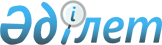 Об установлении границ охранной зоны и определения режима использования земель магистральных газопроводов по Мангистауской областиПостановление акимата Мангистауской области от 8 июня 2022 года № 87. Зарегистрировано в Министерстве юстиции Республики Казахстан 16 июня 2022 года № 28470
      В соответствии со статьями 118, 121 Земельного кодекса Республики Казахстан и статьей 14 Закона Республики Казахстан "О магистральном трубопроводе", акимат Мангистауской области ПОСТАНОВЛЯЕТ:
      1. Установить границы охранной зоны магистральных газопроводов по Мангистауской области согласно приложению 1 к настоящему постановлению.
      2. Определить режим использования земель в охранной зоне магистральных газопроводов по Мангистауской области согласно приложению 2 к настоящему постановлению.
      3. Признать утратившими силу некоторые постановления акимата Мангистауской области согласно приложению 3 к настоящему постановлению.
      4. Государственному учреждению "Управление земельных отношений Мангистауской области" обеспечить государственную регистрацию настоящего постановления в Министерстве юстиции Республики Казахстан.
      5. Настоящее постановление вводится в действие по истечении десяти календарных дней после дня его первого официального опубликования. Границы охранной зоны магистральных газопроводов по Мангистауской области  Режим использования земель в охранной зоне магистральных  газопроводов по Мангистауской области
      В охранной зоне магистрального газопровода не допускается :
      1) устройство переездов, грунтовых дорог и иных временных или постоянных транспортных пересечений трассы магистрального трубопровода и его охранной зоны без согласования с собственником магистрального трубопровода, места их размещения, порядка строительства, обустройства и использования;
      2) садоводство и лесоразведение, а также выполнение любых не согласованных с собственником магистрального трубопровода работ, кроме комплекса агротехнических работ для выращивания полевых сельскохозяйственных культур с пахотной глубиной не более тридцати пяти сантиметров;
      3) рекультивация дорог, обустроенных собственником магистрального трубопровода либо оператором, предназначенных для обслуживания магистрального трубопровода и обеспечения его физической защиты, а также воспрепятствование движению работников, выполняющих противопожарные и охранные функции на магистральном трубопроводе по этим дорогам, за исключением случаев, установленных законодательством Республики Казахстан;
      4) возведение любых построек и сооружений;
      5) организация стоянок автомобильных транспортных средств, тракторов и механизмов;
      6) производство мелиоративных земляных работ, сооружение оросительных и осушительных систем;
      7) производство горных, строительных, монтажных и взрывных работ, планировка грунта без согласования с собственником магистрального трубопровода;
      8) производство геологосъемочных, поисковых, геодезических и других изыскательных работ, связанных с устройством скважин, шурфов и взятием проб грунта (кроме почвенных образцов). Перечень утративших силу некоторых постановлений акимата  Мангистауской области
      1. Постановление акимата Мангистауской области от 2 июля 2018 года № 166 "Об установлении границ охранной зоны и определения режима использования земель магистрального газопровода "Окарем-Бейнеу" (зарегистрировано в Реестре государственной регистрации нормативных правовых актов за № 3691).
      2. Постановление акимата Мангистауской области от 2 июля 2018 года № 167 "Об установлении границ охранной зоны и определения режима использования земель магистрального газопровода "Средняя Азия-Центр" (зарегистрировано в Реестре государственной регистрации нормативных правовых актов за № 3692).
      3. Постановление акимата Мангистауской области от 31 октября 2019 года № 232 "Об установлении границ охранной зоны и определения режима использования земель магистрального газопровода "Бейнеу-Бозой-Шымкент" (зарегистрировано в Реестре государственной регистрации нормативных правовых актов за № 4012).
					© 2012. РГП на ПХВ «Институт законодательства и правовой информации Республики Казахстан» Министерства юстиции Республики Казахстан
				
      Аким Мангистауской области 

Н. Ногаев
Приложение 1к постановлению 
№  п/п
Наименование района и города
Категория земель
Наименование села
Площадь  охранной зоны магистрального газопровода,  гектар
в том числе:
в том числе:
в том числе:
в том числе:
в том числе:
в том числе:
в том числе:
№  п/п
Наименование района и города
Категория земель
Наименование села
Площадь  охранной зоны магистрального газопровода,  гектар
площадь сельскохозяйственных угодий, гектар
из них:
из них:
из них:
из них:
из них:
прочие угодья
№  п/п
Наименование района и города
Категория земель
Наименование села
Площадь  охранной зоны магистрального газопровода,  гектар
площадь сельскохозяйственных угодий, гектар
пашня
пашня
многолетние  насаждения
сенокосы
пастбища
прочие угодья
№  п/п
Наименование района и города
Категория земель
Наименование села
Площадь  охранной зоны магистрального газопровода,  гектар
площадь сельскохозяйственных угодий, гектар
всего
орошаемая
многолетние  насаждения
сенокосы
пастбища
прочие угодья
1
1
Магистральный газопровод "Средняя Азия-Центр"
Магистральный газопровод "Средняя Азия-Центр"
Магистральный газопровод "Средняя Азия-Центр"
Магистральный газопровод "Средняя Азия-Центр"
Магистральный газопровод "Средняя Азия-Центр"
Магистральный газопровод "Средняя Азия-Центр"
Магистральный газопровод "Средняя Азия-Центр"
Магистральный газопровод "Средняя Азия-Центр"
Магистральный газопровод "Средняя Азия-Центр"
Магистральный газопровод "Средняя Азия-Центр"
1.1
Бейнеуский район
земли  сельскохозяйственного назначения
30,7551
30,7551
-
-
-
-
30,7551
-
1.1
Бейнеуский район
земли населенных пунктов
3624,8918
-
-
-
-
-
-
-
1.1
Бейнеуский район
земли промышленности, транспорта, связи, для нужд космической деятельности, обороны, национальной безопасности и иного несельскохозяйственного назначения
85,5367
-
-
-
-
-
-
-
1.1
Бейнеуский район
земли запаса
3957,0316
-
-
-
-
-
-
3957,0316
Всего
Всего
Всего
7698,2152
-
-
-
-
-
-
-
2.
Магистральный газопровод "Окарем-Бейнеу"
Магистральный газопровод "Окарем-Бейнеу"
Магистральный газопровод "Окарем-Бейнеу"
Магистральный газопровод "Окарем-Бейнеу"
Магистральный газопровод "Окарем-Бейнеу"
Магистральный газопровод "Окарем-Бейнеу"
Магистральный газопровод "Окарем-Бейнеу"
Магистральный газопровод "Окарем-Бейнеу"
Магистральный газопровод "Окарем-Бейнеу"
Магистральный газопровод "Окарем-Бейнеу"
Магистральный газопровод "Окарем-Бейнеу"
2.1
Мангистауский район
земли  сельскохозяйственного назначения
-
-
-
-
-
-
-
-
2.1
Мангистауский район
земли населенных пунктов
10,3385
-
-
-
-
-
-
-
2.1
Мангистауский район
земли промышленности, транспорта, связи, для нужд космической деятельности, обороны, национальной безопасности и иного несельскохозяйственного назначения
0,4398
-
-
-
-
-
-
-
2.1
Мангистауский район
земли запаса
138,8366
-
-
-
-
-
-
138,8366
Всего
Всего
Всего
149,6149
-
-
-
-
-
-
2.2
Бейнеуский район
земли  сельскохозяйственного назначения
56,6317
-
-
-
-
-
56,6317
-
2.2
Бейнеуский район
земли населенных пунктов
296,3703
-
-
-
-
-
-
2.2
Бейнеуский район
земли промышленности, транспорта, связи, для нужд космической деятельности, обороны, национальной безопасности и иного несельскохозяйственного назначения
0,1423
-
-
-
-
-
-
2.2
Бейнеуский район
земли запаса
579,8141
-
-
-
-
-
-
Всего
Всего
Всего
932,9584
-
-
-
-
-
-
-
3.
3.
Магистральный газопровод "Бейнеу-Бозой-Шымкент"
Магистральный газопровод "Бейнеу-Бозой-Шымкент"
Магистральный газопровод "Бейнеу-Бозой-Шымкент"
Магистральный газопровод "Бейнеу-Бозой-Шымкент"
Магистральный газопровод "Бейнеу-Бозой-Шымкент"
Магистральный газопровод "Бейнеу-Бозой-Шымкент"
Магистральный газопровод "Бейнеу-Бозой-Шымкент"
Магистральный газопровод "Бейнеу-Бозой-Шымкент"
Магистральный газопровод "Бейнеу-Бозой-Шымкент"
Магистральный газопровод "Бейнеу-Бозой-Шымкент"
3.1
Бейнеуский район
земли  сельскохозяйственного назначения
37,5672
37,5672
-
-
-
-
37,5672
-
3.1
Бейнеуский район
земли населенных пунктов
село Бейнеу
152,2620
151,8883
-
-
-
-
151,8883
0,3737
3.1
Бейнеуский район
земли населенных пунктов
село Турыш
102,2526
101,5322
-
-
-
-
101,5322
0,7204
3.1
Бейнеуский район
земли промышленности, транспорта, связи, для нужд космической деятельности, обороны, национальной безопасности и иного несельскохозяйственного назначения
2,8097
-
-
-
-
-
2,8097
3.1
Бейнеуский район
земли запаса
440,7919
439,8562
439,8562
0,9357
Всего
Всего
Всего
Всего
735,6834
-
-
-
-
-
-
-
4.
Магистральный газопровод "Жанаозен-Жетыбай-Актау"
Магистральный газопровод "Жанаозен-Жетыбай-Актау"
Магистральный газопровод "Жанаозен-Жетыбай-Актау"
Магистральный газопровод "Жанаозен-Жетыбай-Актау"
Магистральный газопровод "Жанаозен-Жетыбай-Актау"
Магистральный газопровод "Жанаозен-Жетыбай-Актау"
Магистральный газопровод "Жанаозен-Жетыбай-Актау"
Магистральный газопровод "Жанаозен-Жетыбай-Актау"
Магистральный газопровод "Жанаозен-Жетыбай-Актау"
Магистральный газопровод "Жанаозен-Жетыбай-Актау"
Магистральный газопровод "Жанаозен-Жетыбай-Актау"
4.1
город Актау
земли населенных пунктов
4,8336
-
-
-
-
-
-
-
4.1
город Актау
земли резервные и иные, не вовлеченные в градостроительную деятельность
7,7396
-
-
-
-
-
-
-
Всего
Всего
12,5732
-
-
-
-
-
-
-
4.2
город Жанаозен
земли населенных пунктов
61,3318
-
-
-
-
-
-
-
4.2
город Жанаозен
земли резервные и иные, не вовлеченные в градостроительную деятельность
388,2459
-
-
-
-
-
-
-
Всего
Всего
449,5777
-
-
-
-
-
-
-
4.3
Мангистауский район
земли населенных пунктов
20,2712
-
-
-
-
-
-
-
4.3
Мангистауский район
земли запаса
114,1549
-
-
-
-
-
-
-
Всего
Всего
Всего
134,4261
-
-
-
-
-
-
-
4.4
Каракиянский район
земли сельскохозяйственного назначения
45,002
45,002
-
-
-
-
-
-
4.4
Каракиянский район
земли населенных пунктов
162,8354
-
-
-
-
-
-
-
4.4
Каракиянский район
земли промышленности, транспорта, связи, для нужд космической деятельности, обороны, национальной безопасности и иного несельскохозяйственного назначения
180,0109
-
-
-
-
-
-
-
земли запаса
671,5522
-
-
-
-
-
-
-
Всего
Всего
Всего
1059,4005
-
-
-
-
-
-
-
4.5
Мунайлинский район
земли сельскохозяйственного назначения
2,3952
2,0102
-
-
-
-
-
-
4.5
Мунайлинский район
земли населенных пунктов
село Батыр
115,0705
-
-
-
-
-
-
-
4.5
Мунайлинский район
земли промышленности, транспорта, связи, для нужд космической деятельности, обороны, национальной безопасности и иного несельскохозяйственного назначения
97,7763
-
-
-
-
-
-
-
4.5
Мунайлинский район
земли запаса
842,2704
-
-
-
-
-
-
-
Всего
Всего
Всего
1057,5124
-
-
-
-
-
-
-Приложение 2 к постановлениюакимата Мангистауской областиот 8 июня 2022 года№ 87Приложение 3 к постановлениюакимата Мангистауской областиот 8 июня 2022 года№ 87